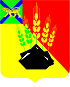 АДМИНИСТРАЦИЯ МИХАЙЛОВСКОГО МУНИЦИПАЛЬНОГО РАЙОНА ПОСТАНОВЛЕНИЕ 
15.05.2020                                              с. Михайловка                                                  № 451-паО проведении районного дистанционного конкурса «В мире детства», посвященного Дню защиты детей В соответствии с Федеральным законом от 06.10.2003 № 131-ФЗ                         «Об общих принципах организации местного самоуправления в РФ», в целях реализации муниципальной программы «Развитие культуры Михайловского муниципального района на 2019-2021 годы», утверждённой постановлением администрации Михайловского муниципального района от 29.12.2018                             № 1327-па, в целях создания условий для эстетического и нравственного воспитания подрастающего поколения средствами изобразительного искусства и декоративно-прикладного творчества, в связи с празднованием                01 июня 2020 года Международного дня защиты детей, администрация Михайловского муниципального районаПОСТАНОВЛЯЕТ:1. Провести районный дистанционный конкурс «В мире детства», посвященный Дню защиты детей, с 20 мая по 15 июня 2020 года среди обучающихся и воспитанников образовательных организаций Михайловского муниципального района.2. Утвердить:2.1. Положение о районном дистанционном конкурсе «В мире детства», посвященном Дню защиты детей (приложение № 1).2.2. Состав жюри районного дистанционного конкурса «В мире детства», посвященного Дню защиты детей  (приложение № 2).3. Управлению по вопросам образования (Чепала А.Ф.) организовать участие обучающихся (воспитанников) образовательных организаций Михайловского муниципального района.4. Муниципальному межпоселенческому бюджетному учреждению культуры Михайловского муниципального района «Методическое культурно-информационное объединение» (Андрющенко М.С.) по итогам конкурса организовать выставки работ в музее и библиотеке.5. Муниципальному казённому учреждению «Управление по организационно-техническому обеспечению деятельности администрации Михайловского муниципального района» (Горшков А.П.) разместить настоящее постановление на официальном сайте администрации Михайловского муниципального района в информационно-коммуникационной сети Интернет.6. Контроль исполнения данного постановления возложить на заместителя главы администрации муниципального района Саломай Е. А.Глава Михайловского муниципального района -Глава администрации района                                                       В.В. АрхиповПриложение № 1УТВЕРЖДЕНОпостановлением администрацииМихайловского муниципального районаот 15.05.2020 № 451-паПОЛОЖЕНИЕо проведении районного дистанционного конкурса «В мире детства», посвященного Дню защиты детей 1. Общие положения1.1. Настоящее Положение определяет порядок организации и проведения районного дистанционного конкурса, посвященного Дню защиты детей, «В мире детства» (далее по тексту – Конкурс).1.2. Организация и проведение Конкурса осуществляется управлением по вопросам образования администрации Михайловского муниципального района совместно с муниципальной бюджетной организацией дополнительного образования «Центр детского творчества» с. Михайловка.2. Цели и задачи Конкурса:2.1. Цели Конкурса:- создание условий для эстетического и нравственного воспитания подрастающего поколения средствами изобразительного искусства и декоративно-прикладного творчества;- развитие и популяризация детского творчества.2.2. Задачи конкурса:- развитие всех видов декоративно-прикладного творчества среди детей и подростков;- выявление и поддержка творческих способностей детей и подростков Михайловского муниципального района;3. Участники Конкурса4.1. В Конкурсе принимают участие обучающиеся (воспитанники) образовательных организаций Михайловского муниципального района.4.2. К участию в конкурсе приглашаются дети от 3 до 14 лет. Конкурс проводится в трех возрастных группах:- от 3 до 6 лет; - от 7 до 10 лет; - от 11 до 14 лет.4. Порядок проведения конкурса.3.1. Конкурс проводится с 20 мая по 15 июня 2020 года.3.2. Конкурс проводится в 3 этапа:1 этап – прием заявок и работ на Конкурс до 29 мая 2020 года.2 этап – с 29 мая по 15 июня 2020 года подведение итогов Конкурса.5. Условия конкурса и критерии оценки.5.1. Участники конкурса должны в установленный срок подготовить творческую работу и предоставить на рассмотрение жюри. 5.2. Заявки на Конкурс (в формате WORD) вместе с фотографиями работ направляются на электронный адрес Shishkinaoly@mail.ru                                с пометкой «В мире детства») до 29 мая 2020 года.  Контактный телефон: 8(42346)24552, 8(42346)24208. 5.3. На Конкурс принимаются не более 10 работ от учреждения. 5.4. Работы на Конкурс принимаются в 3 номинациях:- номинация «Рисунок» (принимаются рисунки детей, отражающие детские мечты, отношение к празднику 1 июня, это могут быть рисунки на асфальте и др.); - номинация «Декоративно-прикладное творчество» (принимаются аппликации, поделки, открытки, посвящённые Дню защиты детей);- номинация «Фотография» (принимаются фотографии с детского праздника, посвящённого Дню защиты детей, фотографии на тему «Счастливое детство»).5.5. Критерии оценки Конкурса- качество исполнения – 10 баллов;- композиционное решение – 10 баллов;- актуальность – 10 баллов;- выраженность идеи – 10 баллов;- оригинальное сюжетное решение – 10 баллов;- творческий подход – 10 баллов;- соответствие содержания работы тематике конкурса – 10 баллов.6. Подведение итогов и награждение6.1. Члены Жюри Конкурса определяют одного победителя (первое место) и двух призёров (второе и третье места) в каждой номинации по возрастной категории по наибольшей сумме набранных баллов.6.2. Участники конкурса награждаются дипломами и грамотами управления по вопросам образования администрации Михайловского муниципального района.6.3.  Жюри оценивает творческие работы с 29 мая по 15 июня 2020 года.Приложение к положению о районном дистанционном конкурсе «В мире детства», посвященном Дню защиты детей Заявкана участие в районном дистанционном конкурсе «В мире детства», посвященном Дню защиты детей 1. Полное название учреждения ________________________________.2. Список работ:Руководитель учреждения   __________________ __________________
                                                                      подпись                                                   ФИОПриложение № 2УТВЕРЖДЕНпостановлением администрацииМихайловского муниципального районаот 15.05.2020 № 451-паСоставжюри районного дистанционного конкурса «В мире детства», посвященного Дню защиты детей Андрющенко Максим Сергеевич, директор ММБУК ММР «МКИО» с. Михайловка 				        			         член жюри№п/пФИучастникаВозрастНазваниеработыТехникаисполненияФИОруководителя12345Чепала Алёна Фёдоровна, начальник управления по вопросам образованияпредседатель жюриМирошникова Ирина Ивановна, директор МБО ДО «Центр детского творчества» с. Михайловказам. председателя жюриСизарева Ольга Николаевна,главный специалист МКУ «МСО ОУ»член жюриГавриленко Валентина Александровна, заместитель директора по учебно-воспитательной работе МБО ДО «Центр детского творчества» с. Михайловкачлен жюриОлейникова Ирина Сергеевна, педагог дополнительного образования МБО ДО «Центр детского творчества» с. Михайловкачлен жюриБрагина Ирина Александровна, педагогдополнительного образования МБО ДО «Центр детского творчества»с. Михайловкачлен жюри